1.1. Баланс, его структура и основные понятияНастоящая заметка написана в рамках подготовки курса для магистров «Современный управленческий учет» и продолжает серию публикаций отдельных тем. Ранее были опубликованы:2.1. Поведение затрат при изменении объемов деятельности2.2. Анализ безубыточности2.3. Использование анализа затрат для принятия управленческих решений2.4. Калькулирование себестоимости продукцииВ бизнесе существует три основных финансовых документа, из которых менеджеры черпают данные для дальнейшего анализа: баланс, отчет о прибылях и убытках, отчет о движении денежных средств. Основные отчеты компании не являются независимыми, а тесно связаны между собой, образуя единую систему отчетности (рис. 1).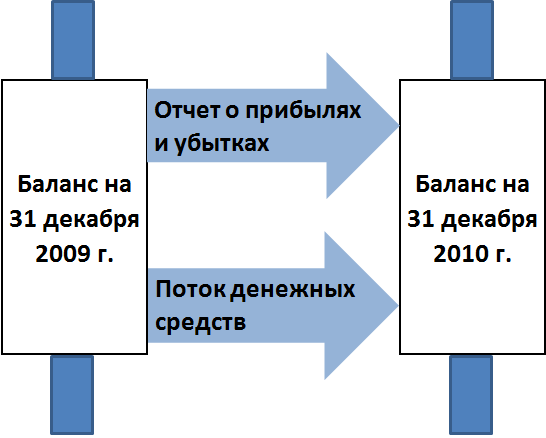 Рис. 1. Взаимосвязь трех основных бухгалтерских отчетов.Баланс – моментальный снимок состояния активов, которые используются в компании, и капитала, за счет которого созданы эти активы. Баланс – экономическое воплощение закона сохранения энергии: активы не берутся ниоткуда, они возникают за счет увеличения капитала. Рассматривайте пассивы как источники поступления капитала, а активы – как использование капитала. Две стороны в балансе – это всего лишь два разных аспекта отражения одной и той же денежной суммы, т.е. информация о том, откуда деньги пришли в компанию и куда они ушли (рис. 2). В дальнейшем мы очень часто будет использовать это свойство баланса – равенство активов и пассивов.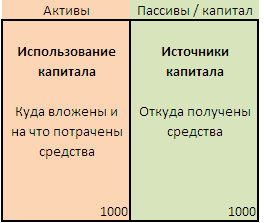 Рис. 2. Баланс, как информация об источниках поступления и направлениях использования капиталаАктивы (рис. 3) подразделяют на внеоборотные (основные средства, нематериальные активы, долгосрочные финансовые вложения) и оборотные (товарно-материальные запасы, дебиторская задолженность, денежные средства на счете и в кассе, прочие). Капитал разделяют на собственный (в российских реалиях это, как правило, уставный капитал + накопленная за годы работы компании прибыль), долгосрочные обязательства (займы, взятые на срок более года), краткосрочные обязательства (кредиторская задолженность; краткосрочные займы; прочие, например, начисленные, но не выплаченные, налоги, дивиденды, заработная плата).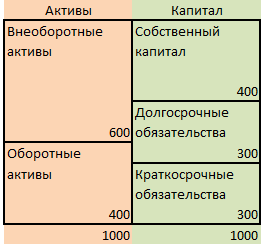 Рис. 3. Структура баланса.Совокупные активы = внеоборотные активы + оборотные активы; СА = ВА + ОА (1000 = 600 + 400) или по правой части баланса: совокупные активы = капитал = собственный капитал + долгосрочные обязательства + краткосрочные обязательства; СА = СК + ДО + КО (1000 = 400 + 300 + 300)Инвестированный капитал =  внеоборотные активы + оборотные активы – краткосрочные обязательства; ИК = ВА + ОА – КО (700 = 600 + 400 – 300) или по правой части: инвестированный капитал = собственный капитал + долгосрочные обязательства; ИК = СК + ДО (700 = 400 + 300)Собственный капитал [в российской действительности] = уставный капитал + накопленная прибыль, или через левую часть баланса: собственный капитал = внеоборотные активы + оборотные активы – долгосрочные обязательства – краткосрочные обязательства; СК = ВА + ОА – КО – ДО (400 = 600 + 400 – 300 – 300). Первая формула используется бухгалтерией. Вторая – отражает суть: из совокупных активов вычесть все внешние обязательства (рис. 4). Собственный капитал иногда называют акционерным капиталом, а также нетто-величиной капитала.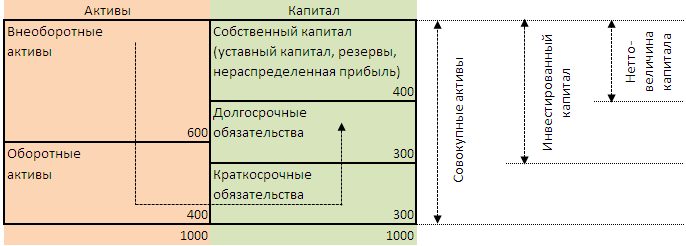 Рис. 4. Соотношение совокупного, инвестированного и нетто-величины капитала.Важно. Степень достоверности показателя собственного капитала полностью зависит от достоверности определения активов.Оборотный капитал = оборотные активы – краткосрочные обязательства; ОК = ОА – КО (100 = 400 – 300). Ликвидность – степень доступности денежных средств. Богатство и ликвидность – не одно и то же. Если богатство представлено активами, которые трудно в течение короткого времени перевести в денежные средства, богатство будет высоким, а ликвидность – низкой.  Другое определение: оборотный капитал = собственный капитал + долгосрочные обязательства – внеоборотные активы; ОК = СК + ДО – ВА (100 = 400 + 300 – 600). Когда бизнес только возникает в него вливается долгосрочный капитал, который тратится на основные средства (ВА), но часть должна остаться для обеспечения операционных потребностей. По мере роста бизнеса оборотный капитал также растет; его финансирование осуществляется за счет долгосрочных источников (например, за счет нераспределенной прибыли). При составлении бизнес-планов типичной ошибкой является неучет потребностей в оборотном капитале.Баланс редко составляют в рамках управленческого учета. На мой взгляд, это связано с молодостью российского рынка. Начинающие бизнесмены основной упор делают на движение денежных средств, стремясь, чтобы их поток был положительным. «Оседлав» кэш, начинают задумываться об управленческом отчете о прибылях и убытках. Вершиной же финансового менеджмента является анализ активов [с помощью баланса] (рис. 5).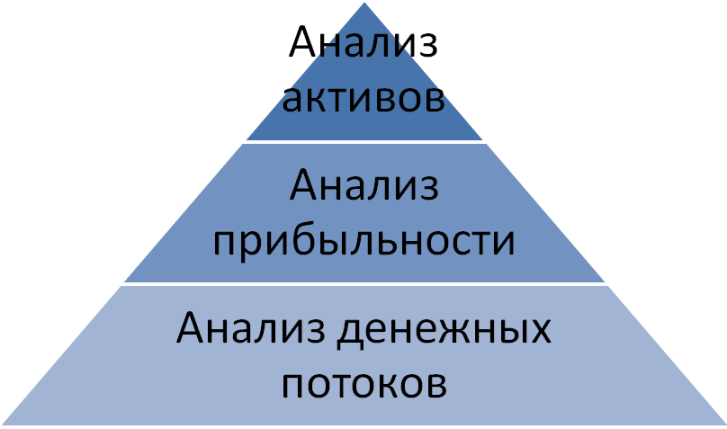 Рис. 5. Иерархия финансовых инструментов российского менеджментаВ силу сказанного российские менеджеры, как правило, плохо разбираются в балансе, и не умеют ни составлять его, ни «читать»… В бухгалтерском же учете баланс является основным документом. Бухгалтеры очень хорошо умеют составлять баланс, и понимают его важность. К сожалению, эти различия приводят к тому, что менеджеры и бухгалтеры говорят на разных языках, что еще больше укрепляет менеджеров в их пренебрежительном отношении к балансу.В современной практике баланс изображают не в горизонтальном виде (активы слева, а капитал справа), а в вертикальном – наверху активы, внизу капитал. Рассмотрим типичный баланс средней по размеру компании, занимающейся оптовой торговлей (рис. 6).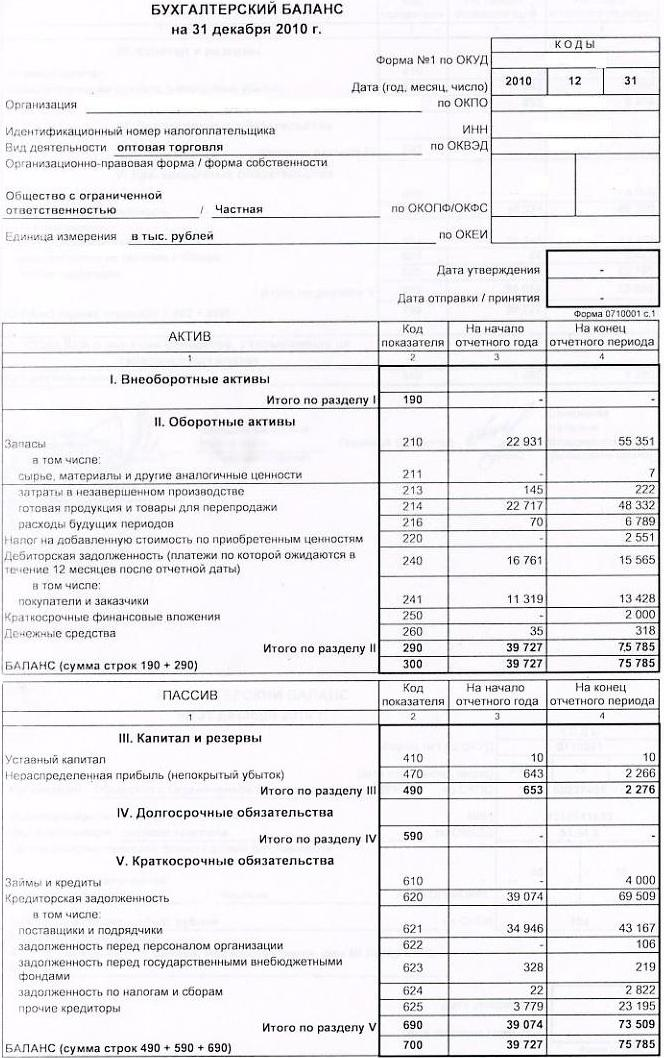 Рис. 6. Пример бухгалтерского баланса оптовой торговой компанииПредставим этот баланс в управленческой форме, более удобной для анализа (рис. 7).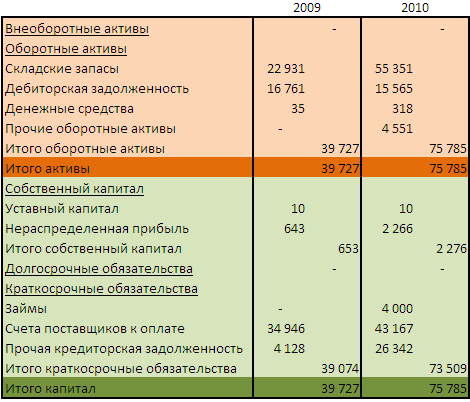 Рис. 7. Упрощенная форма  баланса (все цифры в тыс. руб.)Прежде, чем читать дальше, изучите цифры баланса. Что можете сказать о работе компании в 2010-м году по сравнению с 2009-м?Обратите внимание на:равенство активов и пассивов; значительный рост валюты баланса, что характеризует рост объемов бизнеса;«нехороший» рост складских запасов и объема счетов поставщиков к оплате;появление краткосрочного займа; видимо, компания не смогла обеспечить обслуживание возросшего оборотного капитала из собственных средств;довольно большой объем нераспределенной прибыли, увеличивший собственный капитал акционеров в 2010-м году; то есть компания значительный рост прочей кредиторской задолженности; скорее всего, это неотгруженная продукция по поступившим авансовым платежам…дебиторская задолженность в 2010-м году значительно ниже, чем объем счетов к оплате; это означает, что компания не сможет расплатиться с поставщиками, пока не продаст значительную часть складских запасов.Интересно? Вот, как много информации можно почерпнуть из баланса. В следующих разделах мы подробнее остановимся на анализе финансово-хозяйственной деятельности компаний на основе баланса и отчета о прибылях и убытках.